Partial revision of the Test Guidelines for SpinachDocument prepared by an expert from the NetherlandsDisclaimer:  this document does not represent UPOV policies or guidance	The purpose of this document is to present a proposal for a partial revision of the Test Guidelines for Spinach (document TG/55/7 Rev. 7).	The Technical Working Party for Vegetables (TWV), at its fifty-sixth session, agreed that the Test Guidelines for Spinach (Spinacea oleracea L.) be partially revised (see document TWV/56/22 “Report”, Annex II).	The following changes are proposed:Revision of characteristic and explanation 17 “Seed: spines (harvested seed)” (see document TWV/56/22 “Report”, Annex II)Inclusion of characteristics from the Table of Characteristics in the Technical Questionnaire (see documents TWV/56/22 “Report”, paragraphs 102 and 103, and TWP/7/6 “Revision of Test Guidelines”)	The proposed changes are presented below in highlight and underline (insertion) and strikethrough (deletion).Proposed revision of Characteristic 17 “Seed: spines (harvested seed)”Current wordingProposed new wordingProposed revision of explanation Ad. 17 “Seed: spines (harvested seed)”Current wordingAd. 17:  Seed: spines (harvested seed)Proposed new wordingAd. 17:  Seed: spines (harvested seed) Plants: shape of pseudo fruitThe pseudo fruits to be assessed are developing on the plants grown of the submitted seed. The tissue of these pseudo fruits is the same as and thus part of the F1 plant.  The F2 seed, enclosed by this pseudo fruit is not subject to observation.Observations should be made on the plant when the pseudo fruits are fully developed, on female and monoecious plants.  Varieties may consist of only plants with round pseudo fruits, only plants with spined pseudo fruits or of both plants with round pseudo fruits as well as plants with spined pseudo fruits.The segregation of varieties with state of expression 2 (both plants with round pseudo fruits as well as plants with spined pseudo fruits) is a consequence of the fatherline used for the production of hybrids which is homogenic but heterozygous for the shape of the pseudo fruit.  This line is propagated by crossing and selection to keep it heterozygous for this trait.  The reason for this is to protect certain valuable traits.  According to TG/1/3 paragraph 6.4.3.4.1 this is acceptable.Proposed inclusion of characteristics from the Table of Characteristics in the Technical Questionnaire	The TWV is invited to consider the inclusion of the following characteristics in the TQ (characteristics for inclusion indicated in highlight and underline):[End of document]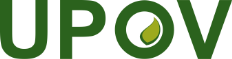 EInternational Union for the Protection of New Varieties of PlantsTechnical Working Party for VegetablesFifty-Seventh Session
Antalya, Türkiye, May 1 to 5, 2023TWV/57/11Original:  EnglishDate:  March 16, 2023
English
français
Deutsch
españolExample Varieties
Exemples
Beispielssorten
Variedades ejemplo
Note/
Nota17.

(+)VGSeed: spines (harvested seed)Semence : épines 
(grains récoltés)Samen: Stacheln (geernteter Samen)Semilla: espinas (semilla cosechada)QLabsent absentesfehlendausentesResistoflay1presentprésentesvorhandenpresentesBreedblad Scherpzaad, Marimba9
English
français
Deutsch
españolExample Varieties
Exemples
Beispielssorten
Variedades ejemplo
Note/
Nota17.

(+)VGSeed: spines (harvested seed)
Plants: shape of pseudo fruitSemence : épines 
(grains récoltés)
Plante : forme du pseudo-fruitSamen: Stacheln (geernteter Samen)
Pflanze : Form der PseudofruchtSemilla: espinas (semilla cosechada)
Planta: forma del pseudofrutoQL
QNabsent 
only plants with round pseudo fruits absentes
seulement plantes à pseudo-fruits rondsfehlend
nur Pflanzen mit runden Pseudofrüchtenausentes
sólo plantas con pseudofrutos redondosHudson, Resistoflay1plants with round pseudo fruits and plants with spined pseudo fruitsplantes à pseudo-fruits ronds et plantes à pseudo-fruits épineuxPflanzen mit runden Pseudofrüchten und Pflanzen mit dornigen Pseudofrüchtenplantas con pseudofrutos redondos y plantas con pseudofrutos espinososBaboon, Quinto2present
only plants with spined pseudo fruitsprésentes
seulement plantes à pseudo-fruits épineuxvorhanden
nur Pflanzen mit dornigen Pseudofrüchtenpresentes
sólo plantas con pseudofrutos espinososAnlani, 
Breedblad Scherpzaad, Marimba9 3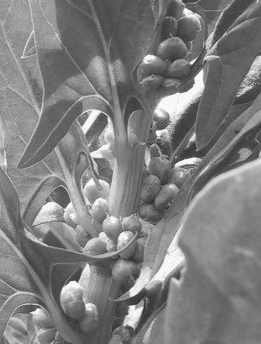 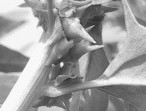 19absentpresent19 3absent 
only plants with round pseudo fruitspresent
only plants with spined pseudo fruitsChar. No.(*)Characteristic NameComments1Seedling: length of cotyledon2(*)Leaf: anthocyanin coloration of petioles and veins3(*)Leaf blade: intensity of green color4(*)Leaf blade: blistering7Petiole: length9(*)Leaf blade: shape (excluding basal lobes)11(*)Leaf blade: shape of apex13(*)Proportion of monoecious plants14(*)Proportion of female plants15(*)Proportion of male plants16(*)Time of start of bolting (for spring sown crops, 15% of plants)18.1Resistance to Peronospora effusa (Pe) (ex Peronospora farinosa f. sp. spinaciae) Race Pe (ex Pfs): 1with option “not tested”18.2Resistance to Peronospora effusa (Pe) (ex Peronospora farinosa f. sp. spinaciae) Race Pe (ex Pfs): 2with option “not tested”18.3Resistance to Peronospora effusa (Pe) (ex Peronospora farinosa f. sp. spinaciae) Race Pe (ex Pfs): 3with option “not tested”18.4Resistance to Peronospora effusa (Pe) (ex Peronospora farinosa f. sp. spinaciae) Race Pe (ex Pfs): 4with option “not tested”18.5Resistance to Peronospora effusa (Pe) (ex Peronospora farinosa f. sp. spinaciae) Race Pe (ex Pfs): 5with option “not tested”18.6Resistance to Peronospora effusa (Pe) (ex Peronospora farinosa f. sp. spinaciae) Race Pe (ex Pfs): 6with option “not tested”18.7Resistance to Peronospora effusa (Pe) (ex Peronospora farinosa f. sp. spinaciae) Race Pe (ex Pfs): 7with option “not tested”18.8Resistance to Peronospora effusa (Pe) (ex Peronospora farinosa f. sp. spinaciae) Race Pe (ex Pfs): 8with option “not tested”18.9Resistance to Peronospora effusa (Pe) (ex Peronospora farinosa f. sp. spinaciae) Race Pe (ex Pfs): 10with option “not tested”18.10Resistance to Peronospora effusa (Pe) (ex Peronospora farinosa f. sp. spinaciae) Race Pe (ex Pfs): 11with option “not tested”18.11Resistance to Peronospora effusa (Pe) (ex Peronospora farinosa f. sp. spinaciae) Race Pe (ex Pfs): 12with option “not tested”18.12Resistance to Peronospora effusa (Pe) (ex Peronospora farinosa f. sp. spinaciae) Race Pe (ex Pfs): 13with option “not tested”18.13Resistance to Peronospora effusa (Pe) (ex Peronospora farinosa f. sp. spinaciae) Race Pe (ex Pfs): 14with option “not tested”18.14Resistance to Peronospora effusa (Pe) (ex Peronospora farinosa f. sp. spinaciae) Race Pe (ex Pfs): 15with option “not tested”18.15Resistance to Peronospora effusa (Pe) (ex Peronospora farinosa f. sp. spinaciae) Race Pe (ex Pfs): 16with option “not tested”18.16Resistance to Peronospora effusa (Pe) (ex Peronospora farinosa f. sp. spinaciae) Race Pe (ex Pfs): 17with option “not tested”19Resistance to Cucumber mosaic virus (CMV)Currently in TQ 7 without option “Not tested”; “Not tested” added to TQ 5 (no (*))TECHNICAL QUESTIONNAIRETECHNICAL QUESTIONNAIRETECHNICAL QUESTIONNAIREPage {x} of {y}Reference Number:Reference Number:Reference Number:Reference Number:5.	Characteristics of the variety to be indicated (the number in brackets refers to the corresponding characteristic in Test Guidelines;  please mark the note which best corresponds).5.	Characteristics of the variety to be indicated (the number in brackets refers to the corresponding characteristic in Test Guidelines;  please mark the note which best corresponds).5.	Characteristics of the variety to be indicated (the number in brackets refers to the corresponding characteristic in Test Guidelines;  please mark the note which best corresponds).5.	Characteristics of the variety to be indicated (the number in brackets refers to the corresponding characteristic in Test Guidelines;  please mark the note which best corresponds).5.	Characteristics of the variety to be indicated (the number in brackets refers to the corresponding characteristic in Test Guidelines;  please mark the note which best corresponds).5.	Characteristics of the variety to be indicated (the number in brackets refers to the corresponding characteristic in Test Guidelines;  please mark the note which best corresponds).5.	Characteristics of the variety to be indicated (the number in brackets refers to the corresponding characteristic in Test Guidelines;  please mark the note which best corresponds).5.	Characteristics of the variety to be indicated (the number in brackets refers to the corresponding characteristic in Test Guidelines;  please mark the note which best corresponds).CharacteristicsCharacteristicsCharacteristicsCharacteristicsExample VarietiesExample VarietiesNote5.1
(1)Seedling: length of cotyledonSeedling: length of cotyledonSeedling: length of cotyledonSeedling: length of cotyledonvery shortvery shortvery shortvery short1[  ]very short to shortvery short to shortvery short to shortvery short to short2[  ]shortshortshortshortNoresNores3[  ]short to mediumshort to mediumshort to mediumshort to medium4[  ]mediummediummediummedium5[  ]medium to longmedium to longmedium to longmedium to long6[  ]longlonglonglongBreedblad Scherpzaad, ResistoflayBreedblad Scherpzaad, Resistoflay7[  ]long to very longlong to very longlong to very longlong to very long8[  ]very longvery longvery longvery long9[  ]5.2
(2)Leaf: anthocyanin coloration of petioles and veinsLeaf: anthocyanin coloration of petioles and veinsLeaf: anthocyanin coloration of petioles and veinsLeaf: anthocyanin coloration of petioles and veinsabsent absent absent absent Resistoflay, NoresResistoflay, Nores1[  ]presentpresentpresentpresentRed Cardinal, ReddyRed Cardinal, Reddy2[  ]5.1 3
(3)Leaf blade: intensity of green colorLeaf blade: intensity of green colorLeaf blade: intensity of green colorLeaf blade: intensity of green colorvery lightvery lightvery lightvery light1[   ]very light to lightvery light to lightvery light to lightvery light to light2[  ]lightlightlightlightMonet, Viroflay, WinterreuzenMonet, Viroflay, Winterreuzen3[  ]light to mediumlight to mediumlight to mediumlight to medium4[  ]mediummediummediummediumButterflay, MonnopaButterflay, Monnopa5[  ]medium to darkmedium to darkmedium to darkmedium to dark6[  ]darkdarkdarkdarkImola, Lavewa, NoresImola, Lavewa, Nores7[  ]dark to very darkdark to very darkdark to very darkdark to very dark8[  ]very darkvery darkvery darkvery darkLorelay, MysticLorelay, Mystic9[   ]CharacteristicsCharacteristicsCharacteristicsCharacteristicsExample VarietiesExample VarietiesNote5.2 4
(4)Leaf blade: blisteringLeaf blade: blisteringLeaf blade: blisteringLeaf blade: blisteringabsent or very weakabsent or very weakabsent or very weakabsent or very weakMatadorMatador1[   ]very weak to weakvery weak to weakvery weak to weakvery weak to weak2[  ]weakweakweakweakPolka, TarpyPolka, Tarpy3[  ]weak to mediumweak to mediumweak to mediumweak to medium4[  ]mediummediummediummediumButterflay, Koala, Mystic Butterflay, Koala, Mystic 5[  ]medium to strongmedium to strongmedium to strongmedium to strong6[  ]strongstrongstrongstrongGiraffe, RhythmGiraffe, Rhythm7[  ]strong to very strongstrong to very strongstrong to very strongstrong to very strong8[  ]very strongvery strongvery strongvery strongMenorca, RevolverMenorca, Revolver9[   ]5.5
(7)Petiole: lengthPetiole: lengthPetiole: lengthPetiole: lengthvery shortvery shortvery shortvery short1[   ]very short to shortvery short to shortvery short to shortvery short to short2[  ]shortshortshortshortImola, MysticImola, Mystic3[  ]short to mediumshort to mediumshort to mediumshort to medium4[  ]mediummediummediummediumButterflay, GiraffeButterflay, Giraffe5[  ]medium to longmedium to longmedium to longmedium to long6[  ]longlonglonglongGrappa, ResistoflayGrappa, Resistoflay7[  ]long to very longlong to very longlong to very longlong to very long8[  ]very longvery longvery longvery long9[   ]5.6
(9)Leaf blade: shape (excluding basal lobes)Leaf blade: shape (excluding basal lobes)Leaf blade: shape (excluding basal lobes)Leaf blade: shape (excluding basal lobes)triangulartriangulartriangulartriangularGrappa, MaracasGrappa, Maracas1[   ]medium ovatemedium ovatemedium ovatemedium ovateLavewa, ResistoflayLavewa, Resistoflay2[  ]broad ovatebroad ovatebroad ovatebroad ovateButterflayButterflay3[  ]medium ellipticmedium ellipticmedium ellipticmedium elliptic4[  ]broad ellipticbroad ellipticbroad ellipticbroad ellipticNoresNores5[  ]circularcircularcircularcircularGiraffeGiraffe6[  ]5.3 7
(11)Leaf blade: shape of apexLeaf blade: shape of apexLeaf blade: shape of apexLeaf blade: shape of apexacuteacuteacuteacuteGrappa, RhythmGrappa, Rhythm1[   ]obtuseobtuseobtuseobtuseResistoflayResistoflay2[   ]roundedroundedroundedroundedImola, NoresImola, Nores3[   ]CharacteristicsCharacteristicsCharacteristicsCharacteristicsExample VarietiesExample VarietiesNote5.4 8
(13)Proportion of monoecious plantsProportion of monoecious plantsProportion of monoecious plantsProportion of monoecious plantsabsent or very lowabsent or very lowabsent or very lowabsent or very lowMedaniaMedania1[   ]very low to lowvery low to lowvery low to lowvery low to low2[  ]lowlowlowlowMatadorMatador3[  ]low to mediumlow to mediumlow to mediumlow to medium4[  ]mediummediummediummediumFigoFigo5[  ]medium to highmedium to highmedium to highmedium to high6[  ]highhighhighhighGiraffe, LazioGiraffe, Lazio7[  ]high to very highhigh to very highhigh to very highhigh to very high8[  ]very highvery highvery highvery highMonnopaMonnopa9[   ]5.5 9
(14)Proportion of female plantsProportion of female plantsProportion of female plantsProportion of female plantsabsent or very lowabsent or very lowabsent or very lowabsent or very lowMonnopaMonnopa1[   ]very low to lowvery low to lowvery low to lowvery low to low2[  ]lowlowlowlowGiraffeGiraffe3[  ]low to mediumlow to mediumlow to mediumlow to medium4[  ]mediummediummediummediumFigo, Medania Figo, Medania 5[  ]medium to highmedium to highmedium to highmedium to high6[  ]highhighhighhighParrotParrot7[  ]high to very highhigh to very highhigh to very highhigh to very high8[  ]very highvery highvery highvery high9[   ]5.6 10
(15)Proportion of male plantsProportion of male plantsProportion of male plantsProportion of male plantsabsent or very lowabsent or very lowabsent or very lowabsent or very lowMonnopa, ParrotMonnopa, Parrot1[   ]very low to lowvery low to lowvery low to lowvery low to low2[  ]lowlowlowlow3[  ]low to mediumlow to mediumlow to mediumlow to medium4[  ]mediummediummediummediumMedaniaMedania5[  ]medium to highmedium to highmedium to highmedium to high6[  ]highhighhighhigh7[  ]high to very highhigh to very highhigh to very highhigh to very high8[  ]very highvery highvery highvery high9[   ]CharacteristicsCharacteristicsCharacteristicsCharacteristicsExample VarietiesExample VarietiesNote5.7 11
(16)Time of start of bolting (for spring sown crops, 15% of plants)Time of start of bolting (for spring sown crops, 15% of plants)Time of start of bolting (for spring sown crops, 15% of plants)Time of start of bolting (for spring sown crops, 15% of plants)very earlyvery earlyvery earlyvery earlyFigo, MaracasFigo, Maracas1[   ]very early to earlyvery early to earlyvery early to earlyvery early to early2[  ]earlyearlyearlyearlyBandola, ViroflayBandola, Viroflay3[  ]early to mediumearly to mediumearly to mediumearly to medium4[  ]mediummediummediummediumMatador, MonnopaMatador, Monnopa5[  ]medium to latemedium to latemedium to latemedium to late6[  ]latelatelatelateGrappa, Medania, RevolverGrappa, Medania, Revolver7[  ]late to very latelate to very latelate to very latelate to very late8[  ]very latevery latevery latevery lateChica, LavewaChica, Lavewa9[   ]5.8 12
(18.1)Resistance to Peronospora effusa (Pe) (ex Peronospora farinosa f. sp. spinaciae) Race Pe (ex Pfs): 1Resistance to Peronospora effusa (Pe) (ex Peronospora farinosa f. sp. spinaciae) Race Pe (ex Pfs): 1Resistance to Peronospora effusa (Pe) (ex Peronospora farinosa f. sp. spinaciae) Race Pe (ex Pfs): 1Resistance to Peronospora effusa (Pe) (ex Peronospora farinosa f. sp. spinaciae) Race Pe (ex Pfs): 1absentabsentabsentabsentViroflay, WinterreuzenViroflay, Winterreuzen1 [   ]presentpresentpresentpresentCaliflay, ResistoflayCaliflay, Resistoflay9 [   ]not testednot testednot testednot tested[   ]5.9 13
(18.2)Resistance to Peronospora effusa (Pe) (ex Peronospora farinosa f. sp. spinaciae) Race Pe (ex Pfs): 2Resistance to Peronospora effusa (Pe) (ex Peronospora farinosa f. sp. spinaciae) Race Pe (ex Pfs): 2Resistance to Peronospora effusa (Pe) (ex Peronospora farinosa f. sp. spinaciae) Race Pe (ex Pfs): 2Resistance to Peronospora effusa (Pe) (ex Peronospora farinosa f. sp. spinaciae) Race Pe (ex Pfs): 2absentabsentabsentabsentCaliflayCaliflay1 [   ]presentpresentpresentpresentResistoflayResistoflay9 [   ]not testednot testednot testednot tested[   ]5.10 14
(18.3)Resistance to Peronospora effusa (Pe) (ex Peronospora farinosa f. sp. spinaciae) Race Pe (ex Pfs): 3Resistance to Peronospora effusa (Pe) (ex Peronospora farinosa f. sp. spinaciae) Race Pe (ex Pfs): 3Resistance to Peronospora effusa (Pe) (ex Peronospora farinosa f. sp. spinaciae) Race Pe (ex Pfs): 3Resistance to Peronospora effusa (Pe) (ex Peronospora farinosa f. sp. spinaciae) Race Pe (ex Pfs): 3absentabsentabsentabsentResistoflayResistoflay1 [   ]presentpresentpresentpresentCaliflay, ClermontCaliflay, Clermont9 [   ]not testednot testednot testednot tested[   ]5.11 15
(18.4)Resistance to Peronospora effusa (Pe) (ex Peronospora farinosa f. sp. spinaciae) Race Pe (ex Pfs): 4Resistance to Peronospora effusa (Pe) (ex Peronospora farinosa f. sp. spinaciae) Race Pe (ex Pfs): 4Resistance to Peronospora effusa (Pe) (ex Peronospora farinosa f. sp. spinaciae) Race Pe (ex Pfs): 4Resistance to Peronospora effusa (Pe) (ex Peronospora farinosa f. sp. spinaciae) Race Pe (ex Pfs): 4absentabsentabsentabsentCaliflayCaliflay1 [   ]presentpresentpresentpresentClermontClermont9 [   ]not testednot testednot testednot tested[   ]CharacteristicsCharacteristicsCharacteristicsCharacteristicsExample VarietiesExample VarietiesNote5.12 16
(18.5)Resistance to Peronospora effusa (Pe) (ex Peronospora farinosa f. sp. spinaciae) Race Pe (ex Pfs): 5Resistance to Peronospora effusa (Pe) (ex Peronospora farinosa f. sp. spinaciae) Race Pe (ex Pfs): 5Resistance to Peronospora effusa (Pe) (ex Peronospora farinosa f. sp. spinaciae) Race Pe (ex Pfs): 5Resistance to Peronospora effusa (Pe) (ex Peronospora farinosa f. sp. spinaciae) Race Pe (ex Pfs): 5absentabsentabsentabsentClermontClermont1 [   ]presentpresentpresentpresentCaliflay, CampaniaCaliflay, Campania9 [   ]not testednot testednot testednot tested[   ]5.13 17
(18.6)Resistance to Peronospora effusa (Pe) (ex Peronospora farinosa f. sp. spinaciae) Race Pe (ex Pfs): 6Resistance to Peronospora effusa (Pe) (ex Peronospora farinosa f. sp. spinaciae) Race Pe (ex Pfs): 6Resistance to Peronospora effusa (Pe) (ex Peronospora farinosa f. sp. spinaciae) Race Pe (ex Pfs): 6Resistance to Peronospora effusa (Pe) (ex Peronospora farinosa f. sp. spinaciae) Race Pe (ex Pfs): 6absentabsentabsentabsent1 [   ]presentpresentpresentpresentBoeingBoeing9 [   ]not testednot testednot testednot tested[   ]5.14 18
(18.7)Resistance to Peronospora effusa (Pe) (ex Peronospora farinosa f. sp. spinaciae) Race Pe (ex Pfs): 7Resistance to Peronospora effusa (Pe) (ex Peronospora farinosa f. sp. spinaciae) Race Pe (ex Pfs): 7Resistance to Peronospora effusa (Pe) (ex Peronospora farinosa f. sp. spinaciae) Race Pe (ex Pfs): 7Resistance to Peronospora effusa (Pe) (ex Peronospora farinosa f. sp. spinaciae) Race Pe (ex Pfs): 7absentabsentabsentabsentCaliflayCaliflay1 [   ]presentpresentpresentpresentCampaniaCampania9 [   ]not testednot testednot testednot tested[   ]5.15 19
(18.8)Resistance to Peronospora effusa (Pe) (ex Peronospora farinosa f. sp. spinaciae) Race Pe (ex Pfs): 8Resistance to Peronospora effusa (Pe) (ex Peronospora farinosa f. sp. spinaciae) Race Pe (ex Pfs): 8Resistance to Peronospora effusa (Pe) (ex Peronospora farinosa f. sp. spinaciae) Race Pe (ex Pfs): 8Resistance to Peronospora effusa (Pe) (ex Peronospora farinosa f. sp. spinaciae) Race Pe (ex Pfs): 8absentabsentabsentabsentBoeing, CampaniaBoeing, Campania1 [   ]presentpresentpresentpresentLazio, LionLazio, Lion9 [   ]not testednot testednot testednot tested[   ]5.16 20
(18.9)Resistance to Peronospora effusa (Pe) (ex Peronospora farinosa f. sp. spinaciae) Race Pe (ex Pfs): 10Resistance to Peronospora effusa (Pe) (ex Peronospora farinosa f. sp. spinaciae) Race Pe (ex Pfs): 10Resistance to Peronospora effusa (Pe) (ex Peronospora farinosa f. sp. spinaciae) Race Pe (ex Pfs): 10Resistance to Peronospora effusa (Pe) (ex Peronospora farinosa f. sp. spinaciae) Race Pe (ex Pfs): 10absentabsentabsentabsentBoeing, , LionBoeing, , Lion1 [   ]presentpresentpresentpresentLazioLazio9 [   ]not testednot testednot testednot tested[   ]5.17 21
(18.10)Resistance to Peronospora effusa (Pe) (ex Peronospora farinosa f. sp. spinaciae) Race Pe (ex Pfs): 11Resistance to Peronospora effusa (Pe) (ex Peronospora farinosa f. sp. spinaciae) Race Pe (ex Pfs): 11Resistance to Peronospora effusa (Pe) (ex Peronospora farinosa f. sp. spinaciae) Race Pe (ex Pfs): 11Resistance to Peronospora effusa (Pe) (ex Peronospora farinosa f. sp. spinaciae) Race Pe (ex Pfs): 11absentabsentabsentabsentLazioLazio1 [   ]presentpresentpresentpresentBoeing, Califlay, Campania, LionBoeing, Califlay, Campania, Lion9 [   ]not testednot testednot testednot tested[   ]CharacteristicsCharacteristicsCharacteristicsCharacteristicsExample VarietiesExample VarietiesNote5.18 22
(18.11)Resistance to Peronospora effusa (Pe) (ex Peronospora farinosa f. sp. spinaciae) Race Pe (ex Pfs): 12Resistance to Peronospora effusa (Pe) (ex Peronospora farinosa f. sp. spinaciae) Race Pe (ex Pfs): 12Resistance to Peronospora effusa (Pe) (ex Peronospora farinosa f. sp. spinaciae) Race Pe (ex Pfs): 12Resistance to Peronospora effusa (Pe) (ex Peronospora farinosa f. sp. spinaciae) Race Pe (ex Pfs): 12absentabsentabsentabsentBoeing, Boeing, 1 [   ]presentpresentpresentpresentFinch, Pigeon, Red Kitten, ZebuFinch, Pigeon, Red Kitten, Zebu9 [   ]not testednot testednot testednot tested[   ]5.19 23
(18.12)Resistance to Peronospora effusa (Pe) (ex Peronospora farinosa f. sp. spinaciae) Race Pe (ex Pfs): 13Resistance to Peronospora effusa (Pe) (ex Peronospora farinosa f. sp. spinaciae) Race Pe (ex Pfs): 13Resistance to Peronospora effusa (Pe) (ex Peronospora farinosa f. sp. spinaciae) Race Pe (ex Pfs): 13Resistance to Peronospora effusa (Pe) (ex Peronospora farinosa f. sp. spinaciae) Race Pe (ex Pfs): 13absentabsentabsentabsent1 [   ]presentpresentpresentpresentBoeing, LionBoeing, Lion9 [   ]not testednot testednot testednot tested[   ]5.20 24
(18.13)Resistance to Peronospora effusa (Pe) (ex Peronospora farinosa f. sp. spinaciae) Race Pe (ex Pfs): 14Resistance to Peronospora effusa (Pe) (ex Peronospora farinosa f. sp. spinaciae) Race Pe (ex Pfs): 14Resistance to Peronospora effusa (Pe) (ex Peronospora farinosa f. sp. spinaciae) Race Pe (ex Pfs): 14Resistance to Peronospora effusa (Pe) (ex Peronospora farinosa f. sp. spinaciae) Race Pe (ex Pfs): 14absentabsentabsentabsentCampania, Pigeon Campania, Pigeon 1 [   ]presentpresentpresentpresentCaliflay, LionCaliflay, Lion9 [   ]not testednot testednot testednot tested[   ]5.21 25
(18.14)Resistance to Peronospora effusa (Pe) (ex Peronospora farinosa f. sp. spinaciae) Race Pe (ex Pfs): 15Resistance to Peronospora effusa (Pe) (ex Peronospora farinosa f. sp. spinaciae) Race Pe (ex Pfs): 15Resistance to Peronospora effusa (Pe) (ex Peronospora farinosa f. sp. spinaciae) Race Pe (ex Pfs): 15Resistance to Peronospora effusa (Pe) (ex Peronospora farinosa f. sp. spinaciae) Race Pe (ex Pfs): 15absentabsentabsentabsentCaladoniaCaladonia1 [   ]presentpresentpresentpresentPigeonPigeon9 [   ]not testednot testednot testednot tested[   ]5.22 26
(18.15)Resistance to Peronospora effusa (Pe) (ex Peronospora farinosa f. sp. spinaciae) Race Pe (ex Pfs): 16Resistance to Peronospora effusa (Pe) (ex Peronospora farinosa f. sp. spinaciae) Race Pe (ex Pfs): 16Resistance to Peronospora effusa (Pe) (ex Peronospora farinosa f. sp. spinaciae) Race Pe (ex Pfs): 16Resistance to Peronospora effusa (Pe) (ex Peronospora farinosa f. sp. spinaciae) Race Pe (ex Pfs): 16absentabsentabsentabsentMeerkatMeerkat1 [   ]presentpresentpresentpresentCaladoniaCaladonia9 [   ]not testednot testednot testednot tested[   ]5.23 27
(18.16)Resistance to Peronospora effusa (Pe) (ex Peronospora farinosa f. sp. spinaciae) Race Pe (ex Pfs): 17Resistance to Peronospora effusa (Pe) (ex Peronospora farinosa f. sp. spinaciae) Race Pe (ex Pfs): 17Resistance to Peronospora effusa (Pe) (ex Peronospora farinosa f. sp. spinaciae) Race Pe (ex Pfs): 17Resistance to Peronospora effusa (Pe) (ex Peronospora farinosa f. sp. spinaciae) Race Pe (ex Pfs): 17absentabsentabsentabsentPigeonPigeon1 [   ]presentpresentpresentpresentHydrusHydrus9 [   ]not testednot testednot testednot tested[   ]5.24 28
(18.17)Resistance to Peronospora effusa (Pe) (ex Peronospora farinosa f. sp. spinaciae) Race Pe (ex Pfs): 18Resistance to Peronospora effusa (Pe) (ex Peronospora farinosa f. sp. spinaciae) Race Pe (ex Pfs): 18Resistance to Peronospora effusa (Pe) (ex Peronospora farinosa f. sp. spinaciae) Race Pe (ex Pfs): 18Resistance to Peronospora effusa (Pe) (ex Peronospora farinosa f. sp. spinaciae) Race Pe (ex Pfs): 18absentabsentabsentabsentMeerkatMeerkat1 [   ]presentpresentpresentpresentCaladoniaCaladonia9 [   ]not testednot testednot testednot tested[   ]CharacteristicsCharacteristicsCharacteristicsCharacteristicsExample VarietiesExample VarietiesNote5.25 27
(18.29)Resistance to Peronospora effusa (Pe) (ex Peronospora farinosa f. sp. spinaciae) Race Pe (ex Pfs): 19Resistance to Peronospora effusa (Pe) (ex Peronospora farinosa f. sp. spinaciae) Race Pe (ex Pfs): 19Resistance to Peronospora effusa (Pe) (ex Peronospora farinosa f. sp. spinaciae) Race Pe (ex Pfs): 19Resistance to Peronospora effusa (Pe) (ex Peronospora farinosa f. sp. spinaciae) Race Pe (ex Pfs): 19absentabsentabsentabsentPigeonPigeon1 [   ]presentpresentpresentpresentHydrusHydrus9 [   ]not testednot testednot testednot tested[   ]5.28
(19)Resistance to Cucumber mosaic virus (CMV)Resistance to Cucumber mosaic virus (CMV)Resistance to Cucumber mosaic virus (CMV)Resistance to Cucumber mosaic virus (CMV)absentabsentabsentabsentPolkaPolka1 [   ]presentpresentpresentpresentSymphonySymphony9 [   ]not testednot testednot testednot tested[   ]